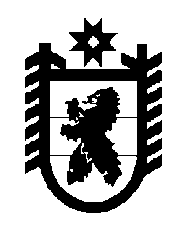 Российская Федерация Республика Карелия    УКАЗГЛАВЫ РЕСПУБЛИКИ КАРЕЛИЯО внесении изменений в Указ Главы Республики Карелия от 3 марта 2005 года № 22Внести в Указ Главы Республики Карелия от 3 марта 2005 года № 22 «О республиканском конкурсе «Книга года Республики Карелия» (Собрание законодательства Республики Карелия, 2005, № 3, ст. 223; 2007, № 1, ст. 20; № 12, ст. 1582; 2009, № 4, ст. 350; 2010, № 4, ст. 356; 2011, 
№ 4, ст. 475; 2012, № 4, ст. 618; 2013, № 3, ст. 416; № 7, ст. 1213; 2014, 
№ 2, ст. 191; 2015, № 3, ст. 441; 2016, № 3, ст. 482; № 8, ст. 1702; 2017, 
№ 3, ст. 395) следующие изменения:1) в пункте 2 слова «Министерству Республики Карелия по вопросам национальной политики, связям с общественными и религиозными объединениями» заменить словами «Министерству национальной и региональной политики Республики Карелия»;2) в Положении о республиканском конкурсе «Книга года Республики Карелия», утвержденном названным Указом:в пункте 5 слова «Министерство Республики Карелия по вопросам национальной политики, связям с общественными, религиозными объединениями» заменить словами «Министерство национальной и региональной политики Республики Карелия»;в пункте 14 слова «Министерство Республики Карелия по вопросам национальной политики, связям с общественными и религиозными объединениями» заменить словами «Министерство национальной и региональной политики Республики Карелия»;3) в составе организационного комитета республиканского конкурса «Книга года Республики Карелия» (далее – организационный комитет), утвержденном названным Указом:а) включить в состав организационного комитета следующих лиц:Анухина О.М. – главный специалист администрации Петрозаводского городского округа (по согласованию);Волкова Н.Д. – заместитель Министра образования Республики Карелия;Гореликова Г.А. – председатель Комитета Законодательного Собрания Республики Карелия по образованию, культуре, спорту и молодежной политике (по согласованию);Шосс И.И. – заведующая библиотекой бюджетного учреждения «Музей изобразительных искусств Республики Карелия»;б) указать новые должности следующих лиц:Мигунова Е.И. – начальник отдела Министерства национальной и региональной политики Республики Карелия;Подсадник Л.А. –  заместитель Премьер-министра Правительства Республики Карелия по социальным вопросам, председатель организационного комитета;Томчик А.А. – первый заместитель Министра культуры Республики Карелия; в) исключить из состава организационного комитета Вавилову Н.И., Васильеву Т.В., Соловьева С.И., Улич В.В.
          Глава Республики Карелия                                                              А.О. Парфенчиковг. Петрозаводск6  апреля  2018 года№ 27